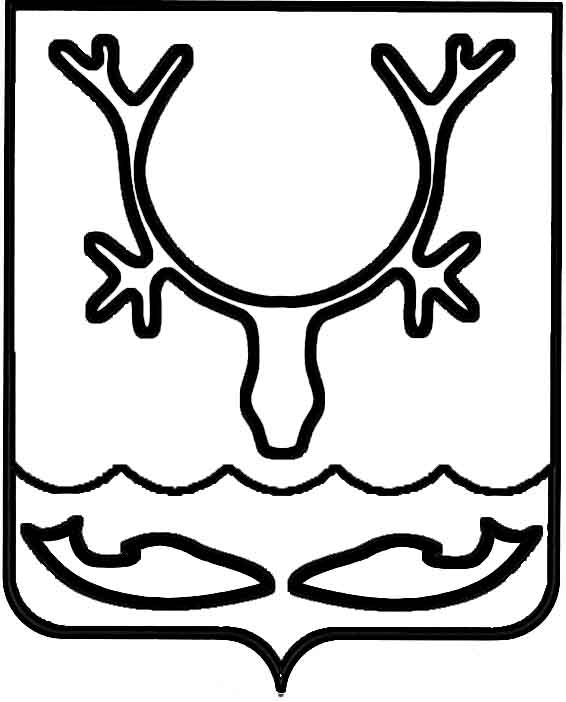 Администрация муниципального образования
"Городской округ "Город Нарьян-Мар"РАСПОРЯЖЕНИЕО внесении изменения в распоряжение Администрации муниципального образования "Городской округ "Город Нарьян-Мар"                    от 31.12.2020 № 837-рВ соответствии с постановлением Администрации муниципального образования "Городской округ "Город Нарьян-Мар" от 05.02.2021 № 109 "О внесении изменений 
в постановление Администрации МО "Городской округ "Город Нарьян-Мар" 
от 31.08.2018 № 585 "Об утверждении муниципальной программы муниципального образования "Городской округ "Город Нарьян-Мар" "Поддержка отдельных категорий граждан муниципального образования "Городской округ "Город Нарьян-Мар":1.	Внести изменение в распоряжение Администрации муниципального образования "Городской округ "Город Нарьян-Мар" от 31.12.2020 № 837-р 
"Об утверждении плана реализации муниципальной программы муниципального образования "Городской округ "Город Нарьян-Мар" "Поддержка отдельных категорий граждан" на 2021 год", изложив приложение в новой редакции согласно приложению к настоящему распоряжению. 2.	Настоящее распоряжение вступает в силу со дня его подписания. Приложениек распоряжению Администрациимуниципального образования"Городской округ "Город Нарьян-Мар"от 08.02.2021 № 110-р08.02.2021№110-рГлава города Нарьян-Мара О.О. БелакПриложениек распоряжению Администрациимуниципального образования "Городской округ "Город Нарьян-Мар"от 31.12.2020 № 837-рПлан 
реализации муниципальной программы муниципального образования "Городской округ "Город Нарьян-Мар" 
"Поддержка отдельных категорий граждан"  
на 2021 годПриложениек распоряжению Администрациимуниципального образования "Городской округ "Город Нарьян-Мар"от 31.12.2020 № 837-рПлан 
реализации муниципальной программы муниципального образования "Городской округ "Город Нарьян-Мар" 
"Поддержка отдельных категорий граждан"  
на 2021 годПриложениек распоряжению Администрациимуниципального образования "Городской округ "Город Нарьян-Мар"от 31.12.2020 № 837-рПлан 
реализации муниципальной программы муниципального образования "Городской округ "Город Нарьян-Мар" 
"Поддержка отдельных категорий граждан"  
на 2021 годПриложениек распоряжению Администрациимуниципального образования "Городской округ "Город Нарьян-Мар"от 31.12.2020 № 837-рПлан 
реализации муниципальной программы муниципального образования "Городской округ "Город Нарьян-Мар" 
"Поддержка отдельных категорий граждан"  
на 2021 годПриложениек распоряжению Администрациимуниципального образования "Городской округ "Город Нарьян-Мар"от 31.12.2020 № 837-рПлан 
реализации муниципальной программы муниципального образования "Городской округ "Город Нарьян-Мар" 
"Поддержка отдельных категорий граждан"  
на 2021 годПриложениек распоряжению Администрациимуниципального образования "Городской округ "Город Нарьян-Мар"от 31.12.2020 № 837-рПлан 
реализации муниципальной программы муниципального образования "Городской округ "Город Нарьян-Мар" 
"Поддержка отдельных категорий граждан"  
на 2021 годПриложениек распоряжению Администрациимуниципального образования "Городской округ "Город Нарьян-Мар"от 31.12.2020 № 837-рПлан 
реализации муниципальной программы муниципального образования "Городской округ "Город Нарьян-Мар" 
"Поддержка отдельных категорий граждан"  
на 2021 годПриложениек распоряжению Администрациимуниципального образования "Городской округ "Город Нарьян-Мар"от 31.12.2020 № 837-рПлан 
реализации муниципальной программы муниципального образования "Городской округ "Город Нарьян-Мар" 
"Поддержка отдельных категорий граждан"  
на 2021 годПриложениек распоряжению Администрациимуниципального образования "Городской округ "Город Нарьян-Мар"от 31.12.2020 № 837-рПлан 
реализации муниципальной программы муниципального образования "Городской округ "Город Нарьян-Мар" 
"Поддержка отдельных категорий граждан"  
на 2021 годПриложениек распоряжению Администрациимуниципального образования "Городской округ "Город Нарьян-Мар"от 31.12.2020 № 837-рПлан 
реализации муниципальной программы муниципального образования "Городской округ "Город Нарьян-Мар" 
"Поддержка отдельных категорий граждан"  
на 2021 годПриложениек распоряжению Администрациимуниципального образования "Городской округ "Город Нарьян-Мар"от 31.12.2020 № 837-рПлан 
реализации муниципальной программы муниципального образования "Городской округ "Город Нарьян-Мар" 
"Поддержка отдельных категорий граждан"  
на 2021 годПриложениек распоряжению Администрациимуниципального образования "Городской округ "Город Нарьян-Мар"от 31.12.2020 № 837-рПлан 
реализации муниципальной программы муниципального образования "Городской округ "Город Нарьян-Мар" 
"Поддержка отдельных категорий граждан"  
на 2021 годПриложениек распоряжению Администрациимуниципального образования "Городской округ "Город Нарьян-Мар"от 31.12.2020 № 837-рПлан 
реализации муниципальной программы муниципального образования "Городской округ "Город Нарьян-Мар" 
"Поддержка отдельных категорий граждан"  
на 2021 годПриложениек распоряжению Администрациимуниципального образования "Городской округ "Город Нарьян-Мар"от 31.12.2020 № 837-рПлан 
реализации муниципальной программы муниципального образования "Городской округ "Город Нарьян-Мар" 
"Поддержка отдельных категорий граждан"  
на 2021 годПо мероприятиям, ответственным исполнителем по которым выступает управление организационно-информационного обеспечения Администрации                     муниципального образования "Городской округ "Город Нарьян-Мар"  По мероприятиям, ответственным исполнителем по которым выступает управление организационно-информационного обеспечения Администрации                     муниципального образования "Городской округ "Город Нарьян-Мар"  По мероприятиям, ответственным исполнителем по которым выступает управление организационно-информационного обеспечения Администрации                     муниципального образования "Городской округ "Город Нарьян-Мар"  По мероприятиям, ответственным исполнителем по которым выступает управление организационно-информационного обеспечения Администрации                     муниципального образования "Городской округ "Город Нарьян-Мар"  По мероприятиям, ответственным исполнителем по которым выступает управление организационно-информационного обеспечения Администрации                     муниципального образования "Городской округ "Город Нарьян-Мар"  По мероприятиям, ответственным исполнителем по которым выступает управление организационно-информационного обеспечения Администрации                     муниципального образования "Городской округ "Город Нарьян-Мар"  По мероприятиям, ответственным исполнителем по которым выступает управление организационно-информационного обеспечения Администрации                     муниципального образования "Городской округ "Город Нарьян-Мар"  По мероприятиям, ответственным исполнителем по которым выступает управление организационно-информационного обеспечения Администрации                     муниципального образования "Городской округ "Город Нарьян-Мар"  